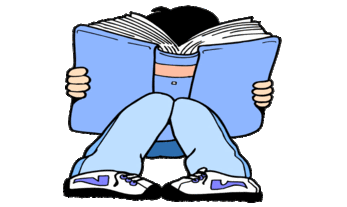 YEAR 1 HOME LEARNING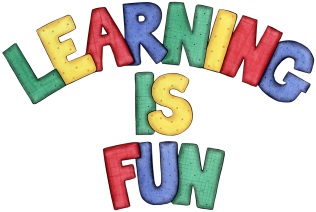 YEAR 1 HOME LEARNINGDate Set22.1.16Date Due29.1.16MathleticsMultiplication and Division 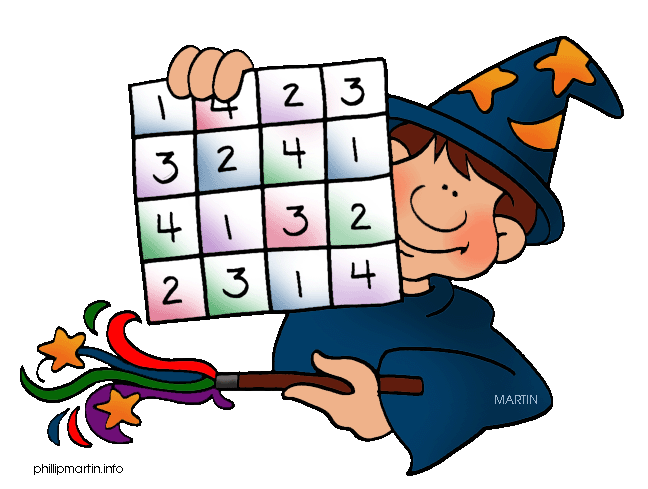 Share the TreasureChildren need to learn their 2x tables off by heartChildren to learn number bonds to 20 (addition pairs of numbers to 20)SpellodromeWritingList 36Practice 5 words from list 36 in cursive handwriting (you do not need to bring this into school) ReadingRecommended daily reading time:Year 1 15-20 minutes Home Learning ProjectDate Set: 8.1.16                          Date Due: 15.2.16Choose either Princess Diana or Nelson Mandela and create a poster about them: Include research about them, pictures and why they were influential. GreekPlease go to Greek Class Blog for Greek Home LearningGreek Class - St Cyprian's Greek Orthodox Primary Academy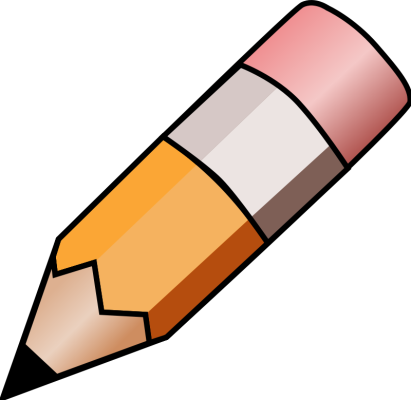 